    2 jours avec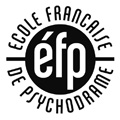  Hans FAHRNER     « Les Mises en train »                   Formation au Psychodrame                                          2 et 3 Juillet 2018 à GrenobleLE THEME : Proposer des mises en train à un groupe permet aux participants de mobiliser leur corps et leur imagination, de les mettre en mouvement. Cette préparation est utile pour mettre des situations en scène, jouer dans les jeux de rôle et dans le psychodrame. Ces 2 jours permettront d’aborder plusieurs techniques de mise en train des groupes, de façon active et expérientielle.L’INTERVENANT : Hans FAHRNER, Psychodramatiste, Psychologue Clinicien au Centre Hospitalier Maurice Despinoy de Martinique, Formateur.PARTICIPATION de Colette ESMENJAUD GLASMAN, psychodramatiste, formatrice de l’Ecole Française de Psychodrame.DATE : Du Lundi 2 juillet à 9 h au Mardi 3 juillet à 17h LIEU : GrenobleCOUT : 320 € (Particuliers), 450 € (Organisations avec convention de formation.)- PARTICIPANTS : Cette formation est réservée aux professionnels : Psychologues, médecins, professionnels de la relation d’aide, formateurs…. Nombre de places : 15 …………………………….INSCRIPTION ……………………………Les inscriptions sont à envoyer à Colette Esmenjaud Glasman, 31 Chemin de l’église-38100- Grenoble 06 20 62 06 86. Elles seront accompagnées d’un chèque d’arrhes de 150 €, débité au début du séminaire, non remboursable après le 15 mai 2018 – Je m’inscris au séminaire «   de Hans Fahrner des 2 et 3 juillet 2018Nom………………………………………………………….Prénom………………………..Profession………………………………………………………………………..Adresse postale………………………………………………………………………………Tél ………………………Adresse courriel………………………………………………Contact et informations complémentaires par mail : ecolefrancaise.psychodrame@orange.fr ou colette.esmenjaud@wanadoo.fr 